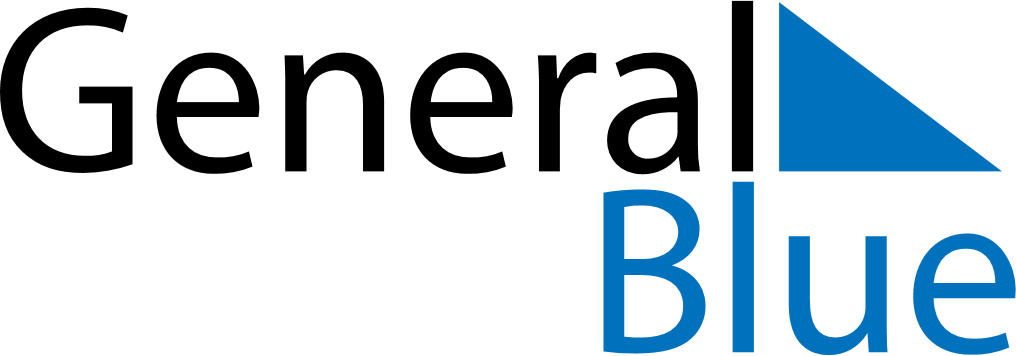 July 2027July 2027July 2027July 2027ChileChileChileSundayMondayTuesdayWednesdayThursdayFridayFridaySaturday12234567899101112131415161617Our Lady of Mount CarmelOur Lady of Mount Carmel18192021222323242526272829303031